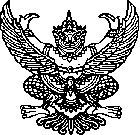 ประกาศคณะ/สำนัก/สถาบัน.........(ชื่อส่วนงาน).....  เรื่อง การกำหนดอัตราค่าตอบแทนการปฏิบัติงานบริหารของตำแหน่งผู้บริหารระดับต้นสังกัด คณะ/สำนัก/สถาบัน.........(ชื่อส่วนงาน).....  --------------------ตามประกาศมหาวิทยาลัยเชียงใหม่ เรื่อง การกำหนดเงินค่าตอบแทนการปฏิบัติงานบริหารของตำแหน่งผู้บริหารระดับต้น ประกาศ ณ วันที่ 16 มีนาคม 2566 ได้มีการปรับปรุงการกำหนดเงินค่าตอบแทน
การปฏิบัติงานบริหารของกลุ่มผู้บริหารจัดการระดับต้นให้มีความเหมาะสม โดยมีผลใช้บังคับตั้งแต่วันที่ 1 เมษายน 2566 เป็นต้นไป นั้นฉะนั้น อาศัยอำนาจตามความในมาตรา 40 แห่งพระราชบัญญัติมหาวิทยาลัยเชียงใหม่ พ.ศ. 2551 และข้อ 6.2 ของประกาศมหาวิทยาลัยเชียงใหม่ เรื่อง การกำหนดเงินค่าตอบแทนการปฏิบัติงานบริหารของตำแหน่งผู้บริหารระดับต้น ประกาศ ณ วันที่ 16 มีนาคม 2566 ประกอบกับมติที่ประชุมคณะกรรมการบริหารประจำคณะ/สำนัก/สถาบัน.....(ชื่อส่วนงาน).... ในคราวประชุมครั้งที่………. เมื่อวันที่ ..................จึงกำหนด
การจ่ายเงินค่าตอบแทนการปฏิบัติงานบริหารของตำแหน่งผู้บริหารระดับต้น สังกัดคณะ/สำนัก/สถาบัน.............(ชื่อส่วนงาน)..... ในอัตรา ดังนี้ทั้งนี้ ตั้งแต่วันที่ 1 เมษายน 2566 เป็นต้นไปประกาศ  ณ  วันที่   ...........................     พ.ศ. 2566ตำแหน่งอัตรา (บาท/เดือน)1. หัวหน้างานบริหารทั่วไป..............  2. หัวหน้างานการเงิน การคลังและพัสดุ..............  3. หัวหน้างานนโยบายและแผนและประกันคุณภาพการศึกษา..............  4. หัวหน้างาน......................................  5. หัวหน้างาน......................................  6. หัวหน้างาน......................................  (......ชื่อหัวหน้าส่วนงาน......)คณบดี/ผู้อำนวยการ.....(ชื่อส่วนงาน).....